MODULO DI VALUTAZIONE DEL COLLOQUIO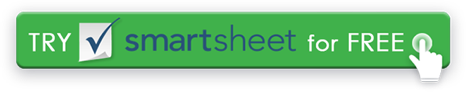 NOME DEL CANDIDATOCONDOTTO DACONDOTTO DADATA DEL COLLOQUIOORARIO DI INIZIO DEL COLLOQUIOORARIO DI INIZIO DEL COLLOQUIOINTERVISTA ORARIO DI FINETITOLO DELLA POSIZIONEUFFICIO POSIZIONEUFFICIO POSIZIONEDESCRIZIONE DELLA POSIZIONE DA RICOPRIREDESCRIZIONE DELLA POSIZIONE DA RICOPRIREDESCRIZIONE DELLA POSIZIONE DA RICOPRIREDESCRIZIONE DELLA POSIZIONE DA RICOPRIREDESCRIZIONE DELLA POSIZIONE DA RICOPRIREDESCRIZIONE DELLA POSIZIONE DA RICOPRIREDESCRIZIONE DELLA POSIZIONE DA RICOPRIREDATA DISPONIBILESTIPENDIO RICHIESTOSTIPENDIO RICHIESTON/DPOVEROFIERABUONOECCELLENTECOMMENTILIVELLO DI PREPARAZIONE PROFESSIONALITÀESPERIENZA DI LAVOROCOMPETENZE TECNICHECOMUNICAZIONE VERBALECOMUNICAZIONE SCRITTAABILITÀFORMAZIONE PERTINENTEFORMAZIONE AGGIUNTIVACREDENZIALI RICHIESTEAPERTO ALL'APPRENDIMENTO DI NUOVE COMPETENZETOLLERANZA ALLO STRESSGESTIONE DEL TEMPOPRENDE L'INIZIATIVAFUNZIONA BENE IN MODO INDIPENDENTEFUNZIONA BENE COME PARTE DEL TEAMATTEGGIAMENTO VERSO LA POSIZIONEN/DPOVEROFIERABUONOECCELLENTETOTALICOMMENTI Fornisci eventuali commenti aggiuntivi a supporto della tua valutazione e raccomandazione.CONSIGLIA PER IL NOLEGGIONON UNA PARTITADECISIONE NON ANCORA PRESANOME INTERVISTATORETITOLOFIRMADATTERODISCONOSCIMENTOTutti gli articoli, i modelli o le informazioni fornite da Smartsheet sul sito Web sono solo di riferimento. Mentre ci sforziamo di mantenere le informazioni aggiornate e corrette, non rilasciamo dichiarazioni o garanzie di alcun tipo, esplicite o implicite, circa la completezza, l'accuratezza, l'affidabilità, l'idoneità o la disponibilità in relazione al sito Web o alle informazioni, agli articoli, ai modelli o alla grafica correlata contenuti nel sito Web. Qualsiasi affidamento che fai su tali informazioni è quindi strettamente a tuo rischio.